Πόσες συλλαβές;(η)  πίτα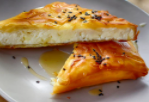       πί-τα      2   (το) ταψί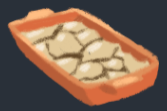       τα-ψί      2(η)  πατάτα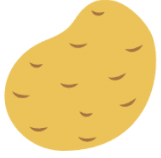       πα-τά-τα   3(η)  φέτα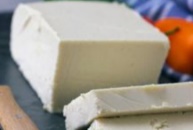       φέ-τα  2(η)  ομελέτα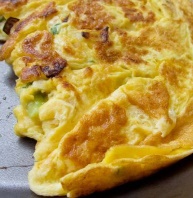       ο-με-λέ-τα  4 